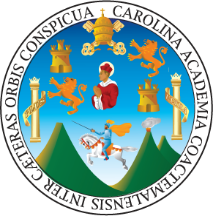 PENSUM / TECNICO EN TRABAJO SOCIALCODIGOS		PRIMER SEMESTRE			PRE-REQUISITOS600       INTRODUCCION A 601		FILOSOFIA I602		MATEMATICAS603		PRINCIPIOS DE DERECHO SOCIAL604		INTRODUCCION AL TRABAJO SOCIAL605		PSICOLOGIA GENERALSEGUNDO SEMESTRE606		SOCIOLOGIA I607		FILOSOFIA II							601608		METODOLOGIA DEL TRABAJO SOCIAL I			604609		CIENCIA E INVESTIGACION SOCIAL I610		ESTADISTICA I							602611		PSICOLOGIA DE LA PERSONALIDAD				605612		PRACTICAS INTEGRALESTERCER SEMESTRE613		INTRODUCCION A LAS CIENCIAS POLITICAS		603614		SOCIOLOGIA II							606615		METODOLOGIA DEL TRABAJO SOCIAL II			608616		CIENCIA E INVESTIGACION SOCIAL II			609617		ESTADISITICA II						610618		PSICOLOGIA SOCIAL						611619		PRACTICAS INTEGRALES II					612CUARTO SEMESTRE620		ANTROPOLOGIA GENERAL621		INTRODUCCION A LA ECONOMIA POLITICA		600622		SOCIOLOGIA APLICADA						614623		METODOLOGIA DEL TRABAJO SOCIAL III			615624		HISTORIA SOCIOECONOMICA DE GUATEMALA		600625		INTRODUCCION A LAS POLITICAS SOCIALES		613626		PRACTICAS INTEGRALES III					619QUINTO SEMESTRE627		METODOLOGIA DEL TRABAJO SOCIAL IV			623628		TALLER DE TRABAJO SOCIAL I    Aprob. 4º. Semestre629		SEMINARIO I						   616-617630		TECNICAS DE COMUNICACIÓN SOCIAL			618631		ORGANIZACIÓN Y MOVILIZACION SOCIAL		625-620-626632		PRACTICAS INTEGRALES IV					626SEXTO SEMESTRE633		PRINCIPIOS DE ADMON DEL TRABAJO SOCIAL		625634		PROMOCION Y DESARROLLO COMUNITARIO			631635		FUNDAMENTOS FILOSOFICOS DEL TRABAJO SOCIAL 607-627636		TALLER DEL TRABAJO SOCIAL II			Aprob. 5º Semes637		SEMINARIO II							629638		PRACTICAS INTEGRALES V					632SEPTIMO SEMESTRE639		EJERCICIO PROFESIONAL SUPERVISADO	Aprob. 6º Semes640		EXAMEN TECNICO PROFESIONAL